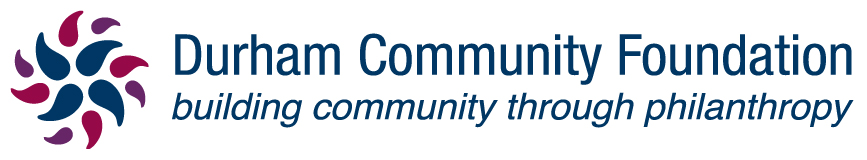              The Mildred and Jeremiah Coughlan Scholarship   HISTORYThe Mildred and Jeremiah Coughlan Scholarship was first established in 1997, by local businessman Jerry Coughlan in memory of his parents Mildred and Jeremiah Coughlan.In 1958 Coughlan Homes founder, Jerry Coughlan, received a small loan from his mother to launch a real estate development company. He aptly named it Coughlan Homes. Jerry built his first home in East York. He focused on moving east as the GTA rapidly expanded, and he recognized great potential. Jerry began developing in Scarborough, then added Pickering, and soon after, Ajax.From the beginning of his career, Jerry established a reputation for building a quality product and fostering a corporate culture that focused on customer service and a keen attention to detail.Honouring the legacy of their Father, the children of Jerry established The Mildred and Jeremiah Coughlan Scholarship endowment fund at Durham Community Foundation in 2017.  PURPOSEAvailable to a student graduating from a high school in Ajax or Pickering and entering their first year of a post-secondary education program, this $3,000 scholarship supports students who require financial assistance to pursue their education goals and considers strong academic achievement, engagement in extra-curricular activities and active involvement in the community. REQUIREMENTSTo be considered applicants must include the following along with a completed application form:most recent grade transcriptsletter of recommendation by the applicant’s guidance counsellorshort essayNote:  If qualifications are successfully met, two $3,000 scholarships will be awarded in summer 2023.APPLICATION FORMPERSONAL INFORMATIONEDUCATION INFORMATIONSHARE WITH USESSAYThe Coughlan Family is recognized as both community builders and philanthropists.Please include on a separate page, in 500 words or less, why you feel you should receive The Mildred and Jeremiah Coughlan Scholarship. (Must be typed; double-spaced; maximum of one page. Applications not following these requirements will not be considered.)SUBMISSIONBy providing us with your signature below you declare that all information on this application is accurate and you are in need of financial assistance in order to pursue your post-secondary education goals.Signature											Date	Please email the completed application form, essay, a recommendation letter from your guidance counsellor and transcript of your most recent grades to:Vivian Curl, Executive Director, Durham Community Foundation Email: Vivian@DurhamCommunityFoundation.caNOTE:  Applications must be received no later than April 30, 2023.NameHome AddressTelephoneEmailHigh SchoolAnticipated Graduation DatePlans for Post-SecondaryEducation in Fall 2023Career GoalsVolunteer WorkExtra-Curricular ActivitiesSpecial Interests